Організація методичної роботи педагогічних працівників у 2023/2024 навчальному році		Методична робота як система цілеспрямованої, теоретичної, практичної, колективної та індивідуальної діяльності педагогів спрямована на підвищення педагогічної мобільності та професійної майстерності вчителів в усіх аспектах дає можливість виділити традиційно притаманні їй основні функції:діагностичну, яка дає можливість виявити розрив між рівнем компетентності та вимогами до професійної діяльності вчителя на рівні встановлених державних стандартів;відновлюючу, яка передбачає поповнення та поглиблення знань відповідно до змін у змісті освіти;коригуючу, яка передбачає внесення змін до науково-методичної інформації з урахуванням нових психолого-педагогічних теорій до потреб кожного вчителя; компенсаційну, яка сприяє оновленню знань і вмінь педагогів відповідно до потреб життя, формуванню професійної мобільності педагогів;прогностичну (випереджуючу), яка вимагає визначення знань та вмінь, необхідних педагогам у майбутньому;моделюючу, яка забезпечує розроблення перспективи та орієнтирів педагогічної діяльності.У 2023/2024 навчальному році методична робота закладу спрямована на реалізацію проблемної теми: «Розвиток професійної компетенції педагогів як умова підвищення якості освіти у спеціальному закладі освіти», метою методичної роботи є «Безперервне удосконалення рівня педагогічної майстерності викладачів, їхньої ерудиції й компетентності в галузі певної науки (навчального предмета) і методики його викладання».Для вирішення цієї проблеми поставлені такі завдання :оволодіння інноваційними формами та методами навчання;пізнання вікових та психологічних особливостей учнів;оволодіння системою моніторингу результативності своєї педагогічної діяльності кожним учителем та планування подальшої роботи, направленої на підвищення професійної майстерності;вивчення та застосування нових навчальних планів, програм, підручників, посібників тощо;діагностика та створення банку даних професійної підготовки педагогів;забезпечення високого наукового та методичного рівня навчання;удосконалення форм роботи по запровадженню нетрадиційних форм і методів організації навчання, інноваційних технологій та передового педагогічного досвіду;заохочування та залучення вчителів до науково-дослідницької та експериментальної роботи;активізація співробітництва вчителя й учня на уроках, направлених на розвиток самостійної праці учнів;активізація роботи школи молодого вчителя;активізація роботи методичних творчих груп вчителів з актуальних питань освітнього процесу;забезпечення педагогічною радою адміністрацією закладу надання допомоги вчителям з питань реформування школи, зв’язаних з впровадженням НУШ;розширення ділових контактів з вищими навчальними закладами міста, області;підвищення практичної спрямованості у роботі педагогічної ради;активізація роботи вчителів з метою розвитку природних здібностей школярів, творчої співпраці вчителя й учня;уведення в навчальний процес комп’ютерно-орієнтованих технологій, інструментів дистанційного навчання;організація, інформаційно - методичне і нормативно-правове супроводження роботи з метою реалізації нормативно-законодавчих документів та регіональних програм з питань соціального захисту дітей.		З метою удосконалення особистісно орієнтованого спрямування усіх аспектів освітнього процесу, підвищення рівня педагогічної майстерності визначити як основні наступні форми методичної роботи: Колективні форми роботи:педагогічна рада;методична оперативна нарада;методичне об’єднання;творчі групи по впровадженню інноваційних технологій;групи педагогів (методичні студії): «Педагог-майстер», «Педагог-професіонал», «Педагог-початківець»; методичні івенти;психолого - педагогічні семінари;педагогічні виставки.Індивідуальні форми роботи:методичні консультації;співбесіди;робота над методичною темою;атестація;курси підвищення кваліфікації;творчі звіти;самоосвіта вчителів;участь у професійних конкурсах;аналіз уроків; участь у методичних івентах.Структура методичної роботи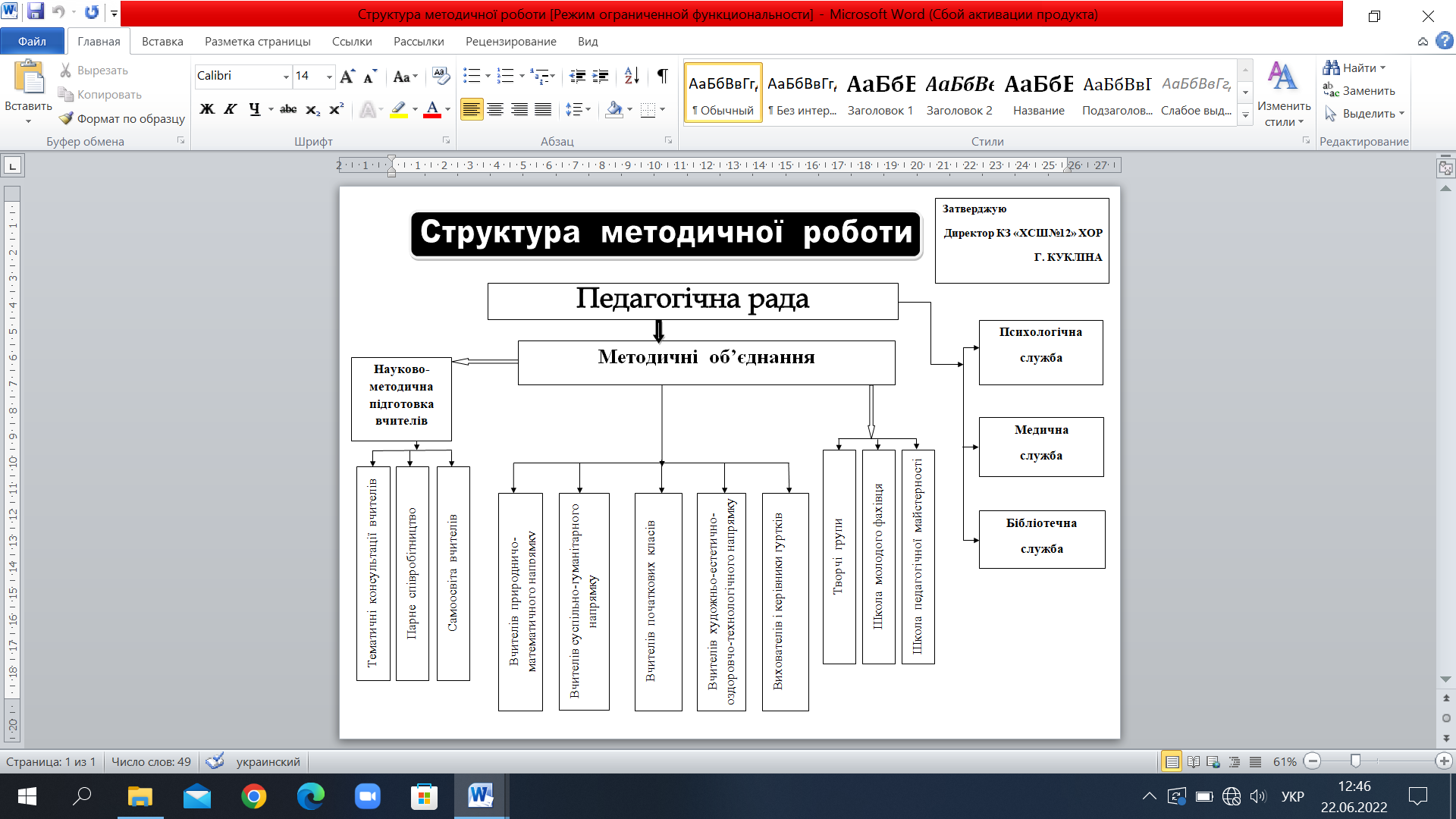 		Для забезпечення безперервності навчання педагогів, опанування ними новітніх педагогічних технологій та вирішення проблеми, поставленої педагогічним колективом школи, організувати роботу в таких напрямах:Заходи щодо адаптації педагогічних працівників до професійної діяльностіЗаходи щодо адаптації педагогічних працівників до професійної діяльностіПлан-графік здійснення моніторингу організації освітнього процесуОрганізація роботи методичного кабінету закладу освітиОсновні задачі методичного кабінету:надання методичних консультацій педагогічним працівникам у підвищенні фахового рівня і педагогічної майстерності;координація змісту, колективних форм і методів роботи та самоосвіти фахової підготовки вчителя;організація системи заходів, спрямованих на розвиток творчого потенціалу педагогів в умовах упровадження нових державних стандартів початкової та базової і повної загальної середньої освіти, НУШ;активізація науково-дослідницької діяльності педагогів;пропаганда досягнень педагогічної науки та ефективного педагогічного досвіду.Організація роботи методичних об’єднань закладу освіти	За змістом робота методичного об’єднання вчителів спрямована на поглиблення знань учителів з питань методики, педагогіки, психології, розвитку прогностично-аналітичних умінь. Протягом навчального року з вчителями проводиться різнорівнева методична робота, яка поєднує в собі колективні та індивідуальні форми.В роботі методичного об’єднання приділяється велика увага:вивченню та обговоренню директивних та нормативних документів в галузі освіти;плануванню роботи на навчальний рік;обговоренню навчальних програм;заходам щодо посилення позитивної мотивації навчання учнів, підвищення якості знань та рівня навчальних досягнень учнів з навчальних базових дисциплін;методичній допомозі молодим учителям;підвищенню фахового рівня вчителів з урахуванням особистісних можливостей кожного вчителя;використанню форм продуктивного навчання, збільшенню обсягів самостійних, творчих завдань;індивідуальній роботі з обдарованими та здібними учнями з метою підготовки їх до предметних олімпіад, інтелектуальних конкурсів, турнірів, спортивних змагань;обговоренню та підведенню підсумків методичної роботи методичного об’єднання за І семестр, ІІ семестр, за навчальний рік;затвердженню змісту контрольних робіт, олімпіадних та конкурсних завдань;аналізу контрольних робіт, зрізів знань, підсумків олімпіад та тематичного оцінювання;стану позакласної роботи з предмету;огляду новинок методичної літератури;підсумкам атестації вчителів;організації повторення вивченого матеріалу в кінці навчального року, перевірці виконання навчальних програм;збагаченню науково-методичного забезпечення за рахунок творчих внесків учителів школи, розширення видавницької діяльності, спонсорської мережі.План роботи методичного об’єднання учителів природничо-математичного напряму у 2023/2024 н.р.Тема МО: «Психолого-педагогічні аспекти викладання предметів природничо - математичного напряму в спеціальному закладі освіти».Тематика і графік проведення засідань методичного об’єднання вчителів природничо- математичного напряму у 2023/2024 н.р.План роботи методичного об’єднання учителів початкових класів та корекційно-ровиткового напрямуу 2023/2024 н.р.Тема МО: «Удосконалення методичної компетентності вчителя шляхом впровадження інноваційних педагогічних технологій»Тематика і графік проведення засідань методичного об’єднання вчителів учителів початкових класів у 2023/2024 н.р.План роботи методичного об’єднання вчителів естетично-технічного напряму у 2023/2024навчальному роціТема МО: «Формування особистості учнів через призму методів тифлопедагогіки на уроках естетично-технічного напрямку в умовах спеціального закладу освіти».Тематика і графік проведення засідань методичного об’єднання вчителів естетично-технічного напряму у 2023/2024 навчальному роціПлан роботи методичного об’єднання вихователів та керівників гуртків у 2023/2024 н.р.Тема: «Забезпечення цілісності процесу виховання дітей зі зниженим зором у системі громадянського виховання, соціалізація та інтеграція дитини в сучасне суспільство»Тематика засідань методичного об’єднання вихователів старших класіву 2023/2024 н.р.Організація діяльності творчої лабораторії педагогів«Джерело натхнення»Перспективний план-графік атестації педагогічних працівників 2024-2028 рокиПерспективний план-графік підвищення кваліфікаціїпедагогічних працівників 2024-2028 рокиОрганізація роботи з обдарованими і здібними учнямиТематика засідань педагогічних радНаради при директорові школи№з/пЗаходиТермін виконанняВідповідальнийВідмітка про виконанняСЕРПЕНЬ1Співбесіда з вчителями з метою визначення готовності до роботи в новому навчальному році (знання вимог стандарту освіти, навчальних програм, наявність навчально-методичного забезпечення з предмета)25.08Методист2Уточнення списків вчителів для курсів підвищення кваліфікації25.08Методист3Проведення установчої методичної наради вчителів-предметників та вчителів початкових класів:•	методика проведення першого уроку;•	інструктаж щодо ведення і заповнення класних журналів;•	про виконання єдиних вимог до усного і писемного мовлення учнів;•	організація календарно-тематичного планування на І семестр 2023/2024 навчального року25.08Заступники директора з НВР,методист4Участь в огляді готовності кабінетів до початку нового навчального року01.08Адміністрація5Засідання педагогічної ради28-31.08Адміністрація6Засідання методичних об’єднань28-31.08Керівники ШМО7Засідання творчих груп учителів28-31.08МетодистВЕРЕСЕНЬ1Контроль нормативності затвердження календарно-тематичного планування педагогами закладу01.09.Заступники директора з НВР, з ВР2Контроль нормативності заповнення сторінок класних журналів, особових справ, журналів ТБ01.09.Заступники директора з НВР,з ВРМетодист3Контроль нормативності поурочного планування учителів04.09.Методист4Підготовка матеріалів для проведення предметних тижнівУпродовж місяцяКерівники ШМО5Виготовлення вчителями наочності і дидактичного матеріалуУпродовж місяцяМетодист,Керівники ШМОЖОВТЕНЬ1Підготовка до участі у предметних конкурсах, Інтернет-олімпіадахУпродовж місяцяМетодист,Керівники ШМО2Вивчення ЕПД вчителів початкових класів для узагальненняУпродовж місяцяЗаступник директора з НВР в початковій школі3Робота творчої групи «Джерело натхнення»Упродовж місяцяМетодист4Засідання ШМО23.10-27.10Методист,Керівники ШМО5Засідання педагогічної ради школи23.10-27.10Адміністрація6Робота творчої групи учителів23.10-27.10Методист,Керівники ШМО7Контроль стану викладання предметів (за окремим планом)Упродовж місяцяЗаступники директора з НВРЛИСТОПАД1Підготовка до участі у предметних конкурсах, інтернет-олімпіадахУпродовж місяцяКерівники ШМО,методист2Підготовка до участі вчителів школи у професійних конкурсахУпродовж місяцяАдміністрація3Атестація педагогічних працівниківУпродовж місяцяЗаступники директора з НВР4Курси підвищення кваліфікації педагогічних працівниківУпродовж місяцяМетодист5Обмін досвідом роботи. Взаємовідвідування уроківУпродовж місяцяАдміністрація,Керівники ШМО6Контроль стану викладання предметів (за окремим планом)30.11Заступники директора з НВР, методистГРУДЕНЬ1Контроль стану викладання предметів (за окремим планом)25.12-29.12.Заступники директора з НВР2Предметні тижні (за окреми планом)Упродовж місяцяМетодист,Керівники ШМО3Контроль стану виконання навчальних програм25.12-29.12.Заступники директора з НВР, методист4Контроль стану ведення ділової документації педагогічних працівників29.12.Адміністрація5Аналіз якості навчальних досягнень учнів за І семестр29.12.Заступники директора з НВР, методист6Участь вчителів школи у професійних конкурсахУпродовж місяцяАдміністраціяСІЧЕНЬ1Участь вчителів школи у професійних конкурсах, виставкахУпродовж місяцяМетодист,Керівники ШМО2Затвердження календарно-тематичного планування на ІІ семестрДо 12.01.Заступники директора з НВР. з ВР3Оперативно-методична нарада09.01.Методист4Засідання педагогічної ради03.01-12.01Адміністрація5Робота творчої групи «Джерело натхнення»Упродовж місяцяМетодист,Керівники ШМО6Робота творчих груп учителів22.01-31.01.Методист,Керівники ШМОЛЮТИЙ1Фестиваль відкритих уроків та виховних заходівУпродовж місяцяАдміністрація2Творчий звіт педагогів, що атестуються19.02-29.02Адміністрація3Атестація педагогічних працівниківУпродовж місяцяАдміністраціяБЕРЕЗЕНЬ1Підведення підсумків атестації педагогічних працівників. Творчі звіти вчителів20.03– 22.03.2024Заступник директора з НВР, методист2Підвищення кваліфікації педагогічних працівниківУпродовж місяцяМетодист3Взаємовідвідування уроківУпродовж місяцяАдміністраціяКерівники ШМОКВІТЕНЬ1Атестація педагогічних працівників комісією ІІІ рівня01.04-30.04.Адміністрація2Оперативна методична нарада26.04.Заступник директора з НВР, методистТРАВЕНЬ1Складання списків для проходження атестації та курсів підвищення кваліфікації в наступному роціДо 31.05Методист2Засідання ШМО31.05Керівники ШМО4Засідання педагогічної ради24.05Директор, заступник директора з НВР5Робота творчих груп «Джерело натхнення»Упродовж місяцяМетодист6Робота творчих груп учителів30.05Методист№з/пЗаходиТермін виконанняВідповідальнийВідмітка про виконання1Робота Школи молодого учителяНормативно-правова база: Закони України «Про освіту», «Про загальну середню освіту», Положення про спеціальну школу, Державні стандарти початкової школи, базової та загальної середньої освіти. Статут школи, Правила внутрішнього розпорядку, техніка безпеки в навчальному закладі.(Бесіда, інструктаж)Вересень2023Методист2Ведення шкільної документації.(Практичне заняття)Жовтень2023Методист3Структура процесу виховання.Компоненти виховання.Принципи та правила виховання.Етапи навчального-виховного процесу.Рушійні сили навчання і виховання.(Теоретичний семінар)Листопад2023Методист,заступник директора з ВР4Психологічні особливості пізнавальної діяльності школярів.Способи формування пізнавального інтересу учнів.Мотиви навчання і виховання.(Тренінг)Грудень2023Практичний психолог5Ігрові методи навчання. Методи самоуправління освітнім процесом.(Семінар-практикум)Січень2024Заструпник директора з НВР в початковій школі6Урок і виховний захід - головні форми організації освітнього процесу.Вимоги до сучасного уроку і виховного заходу в спеціальній школі.Конструювання виховних заходів за метою, дидактичними завданнями та змістом матеріалу.Вибір методів навчання і виховання.Відкритий урок: особливості підготовки та проведення.Аналіз і самоаналіз проведенного уроку і виховного заходу.(Семінар)Лютий2024Методист,заступник директора з ВР7Суть і зміст процесу навчання.Форми та види уроків і  виховних заходів.Методи навчання і виховання учнів.Національний характер виховання.Критерії вихованості особистості.Особистісно зорієнтоване виховання школярів.(Психологічний тренінг)Березень2024Практичний психолог8Особистість учителя як чинник навчання.Вимоги до вчителя.Програма самореалізації вчителя.Імідж педагога.(Семінар)Квітень2024Методист№з/пЗаходиТермін виконанняВідповідальнийВідмітка про виконання1Робота Школи молодого учителяНормативно-правова база: Закони України «Про освіту», «Про загальну середню освіту», Положення про спеціальну школу, Державні стандарти початкової школи, базової та загальної середньої освіти. Статут школи, Правила внутрішнього розпорядку, техніка безпеки в навчальному закладі.(Бесіда, інструктаж)Вересень2023Методист2Ведення шкільної документації.(Практичне заняття)Жовтень2023Методист3Структура процесу виховання.Компоненти виховання.Принципи та правила виховання.Етапи навчального-виховного процесу.Рушійні сили навчання і виховання.(Теоретичний семінар)Листопад2023Методист,заступник директора з ВР4Психологічні особливості пізнавальної діяльності школярів.Способи формування пізнавального інтересу учнів.Мотиви навчання і виховання.(Тренінг)Грудень2023Практичний психолог5Ігрові методи навчання. Методи самоуправління освітнім процесом.(Семінар-практикум)Січень2024Заструпник директора з НВР в початковій школі6Урок і виховний захід - головні форми організації освітнього процесу.Вимоги до сучасного уроку і виховного заходу в спеціальній школі.Конструювання виховних заходів за метою, дидактичними завданнями та змістом матеріалу.Вибір методів навчання і виховання.Відкритий урок: особливості підготовки та проведення.Аналіз і самоаналіз проведенного уроку і виховного заходу.(Семінар)Лютий2024Методист,заступник директора з ВР7Суть і зміст процесу навчання.Форми та види уроків і  виховних заходів.Методи навчання і виховання учнів.Національний характер виховання.Критерії вихованості особистості.Особистісно зорієнтоване виховання школярів.(Психологічний тренінг)Березень2024Практичний психолог8Особистість учителя як чинник навчання.Вимоги до вчителя.Програма самореалізації вчителя.Імідж педагога.(Семінар)Квітень2024Методист№з/пЗаходиЗаходиТермін виконанняВідповідальнийВідмітка про виконання1Моніторинг роботи з обдарованимиучнямиКваліметрична модельгрудень,травеньМетодист2Моніторинг ефективності впровадження освітніх інноваційКваліметрична модель,весь педагогічний колективгрудень,травеньМетодист3Діяльність шкільних  методичних об’єднаньКваліметрична модель,ШМО вчителів суспільно-гуманітарного циклу, природничо-математичного циклу, початкових класівгрудень,травеньМетодист, керівники ШМО4Результати ДПА, ЗНОКвадрант-аналіз, результати ДПА, ЗНО учнів 4,10,12-х класівчервеньЗаступники директора,методист5Рівень знань, умінь і навичок учнів з базових дисциплін (українська мова та математика)Кваліметрична модель,результати знань, умінь та навичок учнів 4-10, 12 класів з української мови та математикивересень, грудень,травеньМетодист№з/пЗміст роботиТермінвиконанняВідповідальніВідміткапровиконання1Обговорити і затвердити план роботи методичного кабінету школи на 2023/2024 навчальний рікдо 01.09.Методист2Організувати опрацювання нормативних та директивних документів щодо організації освітнього процесу в закладі освітисерпень-вересеньМетодист3Підготовка наказу по школі про організацію методичної роботи на 2023/2024 навчальний рікдо 01.09.Методист4Надання навчально-методичних консультацій педагогічним працівникам по використанню навчальних програм, підручників, календарному плануванню в 2023/2024 навчальному роцідо 15.09.Методист5Проведення індивідуальних бесід з вчителями-предметниками щодо календарно-тематичного планування відповідно інструктивно-методичних рекомендацій в 2023/2024 навчальному роцідо 15.09.Методист6Надання індивідуальних методичних консультацій молодими спеціалістами з питань організації початку навчального рокудо 15.09.Методист7Складання і затвердження графіку поточних контрольних, практичних та лабораторних робіт, контрольних робіт з тематичного оцінювання:на І семестр навчального року;на ІІ семестр навчального рокувересеньсіченьЗаступник директора з НВР8Підготовка педагогічних працівників до чергової атестації. Надання методичної допомоги вчителям,  які атестуються у 2023/2024 навчальному роцівересень, квітень,упродовж рокуАдміністрація9Надання сприятливих умов вчителям, які бажають підвищити свій професійний рівень на курсах підвищення кваліфікаціїупродовж рокуМетодист10Ознайомлення педпрацівників з новинками науково-методичної літератури, періодичною пресою для працівників освітиупродовж рокуМетодист, бібліотекар11Організація системи консультацій з питань педагогіки, фахової підготовки, методики викладання предметів для молодих  та малодосвідчених педагогів в закладіупродовж рокуМетодист12Проведення виставки навчальної літератури та забезпечення педагогічних працівників інформацією1 раз на місяць,упродовж рокуБібліотекар13Поновити банк даних педагогічних працівників школидо 08.09.Заступник директора з НВР14Поновлювати банк передового педагогічного досвіду педагогічних працівників школиупродовж рокуМетодист15Організувати роботу творчої групи учителів по впровадженню інноваційних педагогічних технологій та груп педагогів (методичних студій)упродовж рокуМетодист16Провести коригування структури роботи педагогічного колективу за єдиною методичною темою на навчальний ріквересеньМетодист17Надання індивідуальних консультацій педагогічним працівникам щодо вибору тем самоосвіти та методичної роботивересеньМетодист18Виявлення здібних та талановитих учнів. Поновлення банку обдарованих та здібних дітейвересеньМетодист,класні керівники19Організувати участь учнів у Всеукраїнських інтелектуальних турнірах та конкурсахупродовж рокуМетодист20Організувати підготовку до участі в інтернет-олімпіадахвересень -жовтеньМетодист21Організація взаємовідвідування уроків вчителів з метою визначення стану викладання базових дисциплін і надання методичної допомогиупродовж рокуАдміністрація22З метою посилення методичної роботи вчителів-предметників підвести підсумки семестрового оцінювання учнів та оформити моніторинг навчальних досягнень учнівсічень,травеньМетодист23Організація проведення предметних тижнів з навчальних предметівза графікомМетодист24Організація і підготовка засідань методичних студій. Надання методичної допомоги вчителям, які готуватимуть відкриті уроки та позакласні заходиза планомупродовж рокуМетодист25Створення сприятливих умов для відвідування вчителями школи міських, обласних методичних івентівупродовж рокуМетодист26Організація і підготовка місячника педагогічної майстерностілютийАдміністрація27Взяти участь в організації міських методичних виставок, педагогічних фестивалів.січень - квітеньАдміністрація28Впроваджувати в практику вчителів прогресивний педагогічний досвід вчителів міста. Оформити картотеку передового досвіду вчителів школиупродовж рокуМетодист29Надання індивідуальних консультацій вчителям–предметникам щодо проведення психолого-педагогічної адаптації учнів5-х класів до навчання в основній школі, учнів 11-х класів до навчання у школі ІІІ ступеняупродовж рокуЗаступник директора з НВР, практичний психолог30Надання індивідуальних консультацій вчителям початкових класів щодо психолого-педагогічної адаптації учнів 1-4-х класів до навчання в Новій українській школіупродовж рокуЗаступник директора з НВР в початковій школі, практичний психолог31Надання індивідуальних консультацій вчителям, з питань корекційної складової освітнього процесу в спеціальному закладі освітиупродовж рокуАдміністрація,корекційні педагоги№ з/пЗахідТермінВідповідальнийВідміткапро виконання1Організувати роботу методичних об’єднань вчителів-предметників:- учителів початкової школи ;-учителів суспільно-гуманітарного напряму;-учителів природничо-математичного напряму;- учителів естетично-технологічного напряму;- вихователів і керівників гуртків.вересеньМетодист2Визначити методичну тему роботи кожного методичного об’єднання в межах методичної теми закладу.вересенькерівникиметодичних об’єднань3Продовжити вивчення та обговорення директивних та нормативних документів Міністерства освіти і науки України, Департаменту науки і освіти Харківської обласної державної адміністрації.протягом рокукерівникиметодичних об’єднань4Продовжити роботу методичних об’єднань щодо забезпечення належних умов впровадження  «Концепції Нової української школи» та «Концепції профільного навчання в старшій школі».протягом рокукерівникиметодичних об’єднань5Продовжити вивчення та обговорення постанов Кабінету Міністрів України  про затвердження Державного стандарту початкової, базової і повної загальної середньої освіти Типових освітніх програм І,ІІ,ІІІ ступенів навчання, НУШ.протягом рокукерівникиметодичних об’єднань6Опрацювати інструктивно-методичні рекомендації щодо викладання базових дисциплін, перелік навчальних підручників та посібників, рекомендованих до використання у 2023/2024 навчальному році.до 08.09.керівникиметодичних об’єднань7Визначити теми самоосвіти та підвищення професійної майстерності вчителів в межах проблеми методичних об’єднань.вересенькерівникиметодичних об’єднань8Поновити карти даних професійної підготовки вчителів методичних об’єднань.вересенькерівникиметодичних об’єднань9Скласти, погодити та подати на погодження календарно-тематичне планування учителів-предметників щодо викладання навчальних предметів на 2023/2024 навчальний рік.вересень,січенькерівникиметодичних об’єднань10Проводити засідання методичних об’єднань вчителів, інструктивно-методичні наради (за планами роботи методичних об’єднань).4 разина ріккерівникиметодичних об’єднань11Брати активну участь у науково-методичних заходах школи, міста, області.протягом рокуАдміністрація12Організувати підготовку вчителів – членів методичного об’єднання до чергової атестації. Обговорити заходи надання методичної допомоги вчителям, які атестуються.до 18.10.2023протягом рокукерівникиметодичних об’єднань13Підготувати навчально-методичну базу кабінетів до нового навчального року. Зробити паспортизацію кабінетів. Постійно поповнювати навчально-методичну базу кабінетів.до 21.08.вересень, протягом рокукерівникиметодичних об’єднань14Організувати роботу методичних об’єднань учителів до участі в міських та обласних виставках, фестивалях.вересень - березеньМетодист,керівникиметодичних об’єднань15Започаткувати випуск шкільного методичного вісника.квітенькерівникиметодичних об’єднань16Організувати взаємовідвідування уроків учителями методичних об’єднань. Скласти графіки взаємовідвідування уроків на І та ІІ семестри навчального року.протягом рокукерівникиметодичних об’єднань17Організувати вивчення та обговорення сучасних методик, інноваційних технологій, передового досвіду викладання базових предметів.протягом рокукерівникиметодичних об’єднань18Організувати роботу зі здібними та обдарованими учнями. Поновити банк даних обдарованих дітей.вересень,протягом рокуМетодист,керівникиметодичних об’єднань19Організувати участь учнів у Всеукраїнських та Міжнародних інтерактивних конкурсах та інтернет-олімпіадах.протягом року(за окремим планом)Методист,керівникиметодичних об’єднань20Організувати підготовку учнів для участі в турнірах, олімпіадах, конференціях різних рівнів.вересень,протягом рокуМетодист,керівникиметодичних об’єднань21Оформити для шкільного методичного кабінету збірники матеріалів з досвіду роботи вчителів методичних об’єднань.березень - квітенькерівникиметодичних об’єднань22З метою ознайомлення з новою методичною літературою та новинками періодичних видань організувати постійне співробітництво із шкільною бібліотекою.протягом рокуМетодист,керівникиметодичних об’єднань23Підбити підсумки виконання навчальних програм в І та ІІ семестрах, за рік. Визначити рейтинг успішності класів школи з вивчення навчальних предметів.грудень,травеньМетодист,керівникиметодичних об’єднань24Організувати роботу методичних об’єднань щодо систематизації навчально-методичного забезпечення викладання базових дисциплін.протягом рокуМетодист,керівникиметодичних об’єднань25Підготувати та подати на погодження матеріали з навчальних предметів до державної підсумкової атестації учнів 4-х, 10-х  класів.до 01.05.керівникиметодичних об’єднань26Узагальнити науково-теоретичну та методичну роботу методичних об’єднань за навчальний рік. Скласти звіт про організацію роботи методичних об’єднань за 2023/2024 навчальний рік.травенькерівникиметодичних об’єднаньПлан роботи методичного об’єднання вчителів суспільно-гуманітарного напряму у 2023/ 2024 н. р.Тема МО: «Цілеспрямоване формування особистості учня через системний підхід до освітнього процесу і структуру особистості»Тематика і графік проведення засідань методичного об’єднання вчителів суспільно-гуманітарного напряму у 2023/2024 н. р.План роботи методичного об’єднання вчителів суспільно-гуманітарного напряму у 2023/ 2024 н. р.Тема МО: «Цілеспрямоване формування особистості учня через системний підхід до освітнього процесу і структуру особистості»Тематика і графік проведення засідань методичного об’єднання вчителів суспільно-гуманітарного напряму у 2023/2024 н. р.План роботи методичного об’єднання вчителів суспільно-гуманітарного напряму у 2023/ 2024 н. р.Тема МО: «Цілеспрямоване формування особистості учня через системний підхід до освітнього процесу і структуру особистості»Тематика і графік проведення засідань методичного об’єднання вчителів суспільно-гуманітарного напряму у 2023/2024 н. р.План роботи методичного об’єднання вчителів суспільно-гуманітарного напряму у 2023/ 2024 н. р.Тема МО: «Цілеспрямоване формування особистості учня через системний підхід до освітнього процесу і структуру особистості»Тематика і графік проведення засідань методичного об’єднання вчителів суспільно-гуманітарного напряму у 2023/2024 н. р.Термін засіданняТематика засіданняВідповідальнийКонтроль і виконанняСерпень2023 р.Тема засідання № 5:«Методичні рекомендації щодо викладання предметів суспільно - гуманітарного напряму»1. Про затвердження плану роботи на 2023/2024 н. р.2. Про ознайомлення з нормативними документами щодо організації освітнього процесу в 2023/2024 н.р.3. Про підвищення кваліфікації та професійного зростання вчителя у міжатестаційний період.4. Про організацію викладання предметів гуманітарного циклу з використанням сучасних інноваційних технологій дистанційного навчання.5. Про проведення відкритих уроків та загальношкільних заходів учителями кафедри.6. Про ведення шкільної документації в 2023/2024 н. р.7. Різне.Керівник МОМетодистМетодистУчитель укр. мови та літ-риКерівник МОЗаступник директора з НВРЖовтень 2023р.Тема засідання №1: «Психологічна допомога учасникам освітнього процесу».1. Про надання психологічної підтримки учасникам освітнього процесу.2. Про психічні травми та техніки допомоги.3. Домашні завдання та уроки онлайн - нові цифрові інструменти для навчання. Психологічне навантаження  на школярів.4. Самоосвітня діяльність учителя – шлях до підвищення якості надання освітньої та психологічної допомоги.5. Про підготовку учнів до участі в Інтернет-олімпіадах та предметних конкурсах.6. Різне.Практичний психологУчитель анг. мовиУчитель історіїУчитель зар. літ-риУчитель укр. мови та літ-риСічень2024 р.Тема засідання №2: «Комп’ютерні та інші новітні підходи до вивчення предметів суспільно-гуманітарного циклу»1. Комп’ютерно-орієнтовані технології на уроках української мови та літератури, правознавства, історії, англійської мови.2. Розвиток професійної компетентності педагога. Тренінг.3. Освітній простір НУШ: форми навчання й оцінювання учнів.4. Батл цікавих методів та прийомів.5. Про результати проведення олімпіад та шкільних заходів.6. Про проведення Шевченківського тижня, тижня педагогічної майстерності вчителів мови та літератури.7. Різне.Керівник МОУчителі-предметникиУчитель історіїУчитель анг. мовиМетодистУчителі укр. мови та літ-риЧлени МОБерезень 2024р.Тема засідання №3:  «Самовизначення в сучасному освітньому просторі»1. Особистісно орієнтований урок з української мови та літератури. (В рамках профільного навчання. З досвіду роботи )2. Про організацію роботи з учнями, які мають низький рівень мотивації до навчання.3. Презентація вчителями власних педагогічних ідей. Захист інновацій.4. Виховання духовності учнів на уроках суспільно-гуманітарного циклу та в позаурочний час. ( З досвіду роботи).5. Про організацію повторення навчального матеріалу на уроках  та підготовка старшокласників до ЗНО та ДПА.6. Про корекційне навчання як засіб гармонійного розвитку дитини в умовах Нової української школи.7. Про засоби формування навичок усної мови, зорового та слухо-зорового її сприймання.8. Різне.Учитель укр. мови, зарубіжної літ.Учителі предметники5-6-х класів.Учитель української мови та літ-риУчитель англ. мовиУчителі-предметникиУчителі укр. мови та літ-риУчителі укр. мови та літ-риЧлени МОТравень2024р.Тема засідання №4: «Освітнє середовище: наші досягнення та творчі напрацювання»1. Аналіз роботи МО вчителів кафедри суспільно-гуманітарного циклу за 2023/2024 навч.рік.2. Круглий стіл «Продуктивна взаємодія учня та вчителя».3. Коло ідей. Обговорення пропозицій щодо перспективного плану роботи методичного об’єднання.4. Звіти педагогів про виконання навчальних програм.4. Різне.Керівник МОУчителі-предметникиУчителі-предметникиЗаступник директора з НВРТермінзасіданняТематика засіданьВідповідальнийКонтроль і виконанняСерпень2023Засідання № 5:1.Про нормативні документи, методичні рекомендації щодо вивчення біології, географії, математики, фізики, хімії та інформатики у 2023/2024 н.р.2.Про затвердження плану роботи методичного об'єднання у 2023/2024 н.р.3.Про календарне планування предметів природничо-математичного напряму.4.Про конструктор навчальних планів і програм: інструкції для вчителів.5. Про зарахування оцінок школярів, що навчаються за кордоном.МетодистГолова МОГолова МОУчитель математкиЗаступник директора з НВРЖовтень 2023Засідання № 11.Про chat GPT. Стрибок у майбутнє чи деградація освіти?2.Про проблеми в Україні з базовою повагою до роботи учителя та як це відбивається на стратегічних результатах навчання.3.Про інтегровані та бінарні уроки природничих дисциплін під час дистанційного навчання.4.Про уроки з мінної безпеки: проєкт МОН спільно з ДСНС.5.Про екологічну освіту як основу відновлення екології України в майбутньому.Учитель математикиУчитель хіміїУчитель географіїЗаступник директора з НВРУчитель біологіїСічень2024 Засідання № 2:1.Про вступну кампанію – проєкт умов вступу до ВНО у 2024 році.2.Про зниження мотивації серед школярів через війну. Як підвищити?3.Про прогалини у навчанні: 6 кроків підтягнути математику.4.Про складнощі і адміністративну відповідальність батьків під час дистанційної освіти.Заступник директора з НВРУчитель хіміїУчитель математикиГолова МОБерезень2024Засідання № 3:1.Про проєкт для психосоціальної підтримки школярів «Школу – вгору».2.Про освітні втрати і проєкти держави їх надолужувати.3.Про особливості проведення ЗНО для випускників 12-го класу у 2024 році.Учиель географіїУчитель хіміїЗаступник директора з НВРЧервень2024 Засідання № 41.Про аналіз виконання навчальних програм учителями методичного об'єднання у 2023/2024 н.р.3.Про підсумки роботи методичного обєднання у 2023/2024 н. р.4.Про планування роботи методичного обєднання на 2023/2024 н.р.МетодистГолова МОГолова МОТермінзасіданняТематика засіданьВідповідальнийКонтроль івиконанняСерпень2023Тема засідання № 5«Освіта України в умовах дії правового режиму воєнного стану».(Форма роботи: круглий стіл).1.Про аналіз роботи шкільного методичного об’єднання вчителів початкових класі за 2022/2023 н.р.2.Про затвердження плану роботи методичного об’єднання на 2023/2024 н.р.3. Актуальний інструктаж. Особливості організації освітнього процесу в початкових класах у 2023/2024 н.р.4.Про організацію ефективного і безпечного освітнього середовища.5. Педагогічний консиліум «Як навчатися офлайн або онлайн і дбати про безпеку усіх учасників освітнього процесу?»6. Цифровий калейдоскоп «Дистанційне навчання. Додатки для планування, контролю та проведення уроків».Голова МОЗаступник директора з НВР, голова МОЗаступник директора з НВРЗаступник директора з НВРГолова МОусі учасники МОЗаступник директора з НВРЖовтень 2023Тема засідання № 1Дистанційне навчання як виклик часу (Форма роботи: круглий стіл).1.Педагогічний дайджест «Умови ефективної організації дистанційного навчання в НУШ. Види робіт та онлайн-сервіси ».2.Практикум «Застосування сервісів Google у професійній діяльності вчителя. Створення персонального сайту вчителя». 3.Практичне заняття «Створення дидактичного матеріалу у Microsoft PowerPoint для роботи в Новій українській школі: непростий простий ресурс»». 4.Цікавинки із методичної скриньки «Організація діагностики та контролю знань засобами комп’ютерного тестування у синхронному режимі».5.Панорама ідей «Тиждень початкової школи у дистанційному форматі».Голова МОУчитель початкових класівУчитель початкових класівУчитель початкових класівЗаступник директора з НВРСічень2024Тема засідання № 2:Інновації в освіті (Форма роботи: круглий стіл)1.Методичний міст «Час освітніх змін: у пошуках балансу традицій та  інновацій».2.Цифровий калейдоскоп «Ефективне навчання у форматі відеочеленджу».3.Творча лабораторія вчителя «Ненудне навчання: меми у початковій школі ».4.Інформаційна трибуна «Хакатони як інструмент проєктної діяльності».5.Презентація досвіду роботи  «Портрет учителя, який атестується».Учитель початкових класівУчитель початкових класівУчитель початкових класівУчитель початкових класівЗаступник директора з НВР,Вчителі, що атестуютьсяБерезень2024Тема засідання № 3:«Предметний інтенсив»(Форма роботи: круглий стіл)1.Круглий стіл «Урок у початковій школі в контексті сучасних викликів».2.Обмін досвідом «Методичні «фішки» для уроків гуманітарного циклу».3.Творча лабораторія вчителя «Математика в стилі STARTUP».4.Педагогічний дайджест «STEM-наступ у початковій школі. STEM - піхотинці та їхні побратими на полях ЯДС: як розвивається».5.Консультативна п’ятихвилинка «Обговорення та затвердження завдань Державної підсумкової атестації для учнів 4 класу.6.Міні-тренінг «Я в ресурсі і балансі або профілактика емоційного вигорання засобами арт-технік».Учитель початкових класівУчитель початкових класівУчитель початкових класівУчитель початкових класівЗаступник директора з НВР, вчителі 4 класівПрактичний психологТравень2024Тема засідання № 4:«Підсумки роботи методичного об’єднання вчителів початкових класів у 2023/2024 навчальному році».(Форма роботи: методичний марафон)1.Про виконання плану роботи методичного об’єднання вчителів початкових класів за 2023/2024 н.р.2.Про звіт членів шкільного методичного об'єднання про навчання на курсах підвищення кваліфікації вчителів, онлайн-курсах освітньої платформи EdEra. Вебінарах. Інтернет-марафонах.3.Про виконання навчальних програм.4.Педагогічний тренінг «Сходинки успіху в роботі вчителя».5.Про планування роботи методичного об’єднання вчителів початкових класів на 2024/2025 н.р.Голова МОГолова МОЗаступник директора з НВРПрактичний психологГолова МОТермін проведенняТематика засіданьВідповідальнийКонтроль і  виконанняСерпень2023Тема засідання № 5:«Методичне забезпечення викладання предметів естетично-технічного напряму»1.Про вивчення нормативних документів та методичних рекомендацій щодо викладання трудового навчання, фізичної культури, основ здоров’я та предметів художньо-естетичного циклу.2.Про календарне планування роботи учителів предметів художньо-естетично-оздоровчо-технологічного напряму.3.Про сучасні технології дистанційної та змішаної форм навчання в умовах спеціального закладу освіти.4.Про затвердження плану роботи методичного об’єднання на 2023/2024 н.р.5.Різне.Голова МОГолова МОМетодистГолова МОГолова МОЖовтень2023Тема засідання № 1:«Проєктування освітнього процесу»1.Про використання сучасних технології дистанційної та змішаної форм навчання в умовах карантину (практичні навчання з використанням ІКТ).2.Про особливості сенсорного виховання в спеціальному закладі освіти (дискусія).3.Про методичні аспекти формування просторових уявлень у учнів в умовах спеціального закладу освіти (коло питань).4.Про індивідуалізацію освітнього процесу шляхом диференціації навчання (круглий стіл).Голова МОКерівник гурткаУчитель СПОУчитель фізичної культуриСічень2024Тема засідання № 2:«Формування життєвих компетентностей учнів на уроках естетично-технічного напряму»1.Про інноваційні технології як основа формування конкурентно - спроможної особистості в умовах ринку праці (практичні навчання з використаннням ІКТ).2.Про педагогічні умови організації роботи з обдарованими учнями у спеціальному закладі освіти (коло проблем).3.Про формування навичок самообслуговування учнів спеціального освітнього закладу через ланцюгову методику (дискусія).4.Про заходи до предметних тижнів трудового навчання, фізичної культури (круглий стіл).Голова МОКерівник гурткаУчитель трудового навчання, технологійГолова МОБерезень2024Тема засідання № 3:«Узагальнення досвіду роботи вчителів-предметників методичного об’єднання над формуванням особистості слабозорого учня через призму методів тифлопедагогіки».1.Про використання методів тифлопедагогіки на уроках естетично-технічного напрямку (практичні навчання з використанням ІКТ).2.Про організацію розвиткового середовища для забезпечення рухової діяльності учнів з особливими потребами в умовах спеціального закладу освіти (коло питань).3.Про використання музики на уроках фізичної культури (практичні навчання)4.Про використання декоративно-ужиткового мистецтва та українських народних традицій на уроках музики (практичні навчання).5.Про трудове виховання - шлях до підготовки творчо обдарованих людей (круглий стіл).Учитель СПОУчитель ЛФКУчитель фізичної культуриКерівник гурткаУчитель трудового навчання, технологійЧервень 2024Тема засідання № 4:«Підсумки роботи методичного об’єднання у 2023/2024 н.р.»1.Про підсумки роботи методичного об’єднання у 2023/2024 н.р., досягнення та недоліки.2.Про звіт про роботу методичного об’єднання у 2023/2024 н.р.3.Про планування роботи методичного об’єднання на 2024/2025 н.р.Голова МОГолова МОГолова МОТермінпроведенняТематика засіданьВідповідальнийКонтроль івиконанняСерпень2023Тема: «Методичне забезпечення організованого початку 2023/2024 н.р.»Аналіз роботи методичного об’єднання вихователів у 2022/2023 н.р.2.Про затвердження плану роботи методичного об’єднання на 2023/2024 н.р.3.Про основні напрями і завдання методичного об’єднання на 2023/2024 начальний рік.4.Про планування виховної роботи у групах у І семестрі 2023/2024 н.р.6.Про затвердження графіка проведення відкритих виховних заходів вихователями у І семестрі 2023/2024 н.р.Голова МОЗаступник директора з ВРГолова МОГолова МОГолова МОЖовтень2023Тема: «Особливості розвитку особистості. Сім’я. Школа.Суспільство».1.Гендерна педагогіка - нова освітня технологія.2.Гендерне виховання у сім'ї.3.Спільна робота вчителя і вихователя, вихователя і батьків.4.Відповідальність батьків щодо навчання і виховання дітей. Дитячі маніпуляції.5.Працюємо з невпевненими у собі підлітками. Як формувати асертивість у підлітків.ВиховательВиховательВиховательВиховательВиховательСічень2024Тема: «Основні напрямки виховної роботи та їхня роль у формуванні світогляду сучасної молоді»1.Виховання шанобливого ставлення до національних святинь, української мови, історії та культури України.2.Впровадження правового виховання як чинника всебічного розвитку підростаючого покоління.3. Робота із запобігання торгівлі людьми, профілактики та протидії поширенню наркоманії, алкоголізму та тютюнопаління.4. Формування мотивів, потреб і інтересу до вибору професії. Розвиток професійної самосвідомості учнів.5.Прояви дитячої агресії. Вчимо реагувати правильно.6.Розвиток у вихованців пізнавального інтересу до колективного музичення на народних інструментах та ансамблево-оркестрової творчості.8.Про планування виховної роботи у групах у ІІ семестрі 2023/2024 н.р.9.Про затвердження графіка проведення відкритих виховних заходів вихователями на ІІ півріччя 2023/2024 н.р.ВиховательВиховательВиховательВиховательВиховательКерівник музичного гурткаЗаступник директора з НВР, голова МОЗаступник директора з НВР, голова МОБерезень2024Тема: «Використання інноваційних технологій у виховній роботі з учнями»1.Використання інтерактивних форм роботи в освітньому просторі.2.Особливості роботи з дітьми з синдромом гіперактивності та дефіцитом уваги.3Сучасна діагностика гіперактивності «Moxo Kids»4.Психологія дитячого малюнку: яким кольором малює дитина.5.Використання інноваційних технологій в системі гурткової роботи.ВиховательВиховательВиховательВиховательКерівник гурткаЧервень2024Тема: «Аналіз роботи методичного об’єднання вихователів та керівників гуртків у 2023/2024 н.р.».Про підсумки виховної роботи у 2023/2024 н.р.Про підсумки роботи методичного об’єднання вихователів та керівників гуртків у 2023/2024 н.р.Діагностичне анкетування.Заступник директора з ВРЗаступник директора з Вр.Голова МО№ з/пФормароботиЗмістроботиМетароботиТермінВідповідальнийВідміткапровиконання1Формування творчої групи по впровадженню інноваційних освітніх технологій у освітній процес.Вивчення якісного складу педагогічних працівників школи щодо впровадження інноваційних освітніх технологій.Виявлення напрямів діяльності вчителів щодо впровадження інноваційних освітніх технологій у педагогічній практиці з метою подальшого узагальнення та систематизації. досвіду з наступним його поширенням серед вчителів.СерпеньМетодист2Складання Положення про творчу групу Комунального закладу «Харківська спеціальна школа №12» Харківської спеціальної школи.Обговорення загальних положень, мети, режиму роботи, змісту діяльності, форм роботи, документації творчої групи.Регламентування діяльності членів творчої групи.СерпеньМетодист3Постановка завдань творчої групи.Виявлення рівня обізнаності членів групи з проблеми впровадження інноваційних освітніх технологій.Виявлення проблемних питань для впровадження та вивчення.ЖовтеньМетодист4Оформлення довідково-інформаційних матеріалів (домашнє завдання для членів творчої групи).Підбір матеріалів з проблемної теми.Інформування членів творчої групи.Січень-лютийчлени творчоїгрупи.5Реалізація плану роботи учасників групи по впровадженню інноваційних освітніх технологій у освітній процес.Проведення відкритих уроків і заходів, майстер-класів, презентацій тощо.Діагностика спостережень за результативністю роботи.Лютий-березеньчленитворчої групи.6Круглий стіл «Впровадження інноваційних освітніх технологій у освітній діяльності вчителя та класного керівника».Визначення шляхів реалізації проблемної теми школи.Обмін досвідом роботи в межах творчої групи.КвітеньМетодист7Аналіз діяльності творчої групи.Розробка інструментарію моніторингу діяльності творчої групи, виявлення недоліків, постановка завдань.Вивчення та узагальнення стану роботи з упровадження методичної проблеми, оформлення документації.ТравеньМетодист,членитворчої групи.№з/пПІБпедагогічного працівникаПосада педагогічного працівникаКатегоріяЗванняПопередня атестація20242025202620281Кукліна Г.І.Директор, вчитель корекційно-розвиткових занятьВищаст.вч.2020*2Дереглазова Н.М.Заст. дир. з НВР,вчитель фізикиВищаст.вч.20233Щолокова Н.В.Заст. дир. з НВР в початкових класахвчитель поч. класівВищаст.вч.20234Сопельняк Н.Ю.Заст. дир. з ВР, вчитель поч. класівВищаст.вч.20235Андрієвська О.В.Вчитель біологіїВища20216Бобрусь І.В.Вчитель укр. мови та літ-ри, зар. літературиВища20232020*7Большунова Ю.В.Вчитель поч. класівПерша20218Богатирьова Т.І.Кер. гурткаСпец.-9Бардакова Н.Б.ВиховательПерша202110Волошан В.Г.Вчитель математикиПерша202111Гавшина О.В.Вчитель математики, інформатикиПерша2020*12Германовська О.С.Вихователь, учитель історіїДруга202313Гекова В.О.ВиховательДруга202114Гопанчук А.В.ЛогопедВища202115Гребеник Л.І.Вчитель поч. класівВищаст.вч.202116Данильчук А.Ю.Вчитель хімії, захист УкраїниВища202317Дей Ю.О.Соціальний педагогДруга202118Коновалова С.Є.ВиховательВища202319Коновалова Т.І.ВиховательВища202320Кривцунова О.В.Вчитель СПО, корекціїВища2019*21Крилов П.С.Вчитель історіїВища2020*22Кудряшова І.Є.Вчитель укр. мови та літературиВища202323Кропивна О.І.Вчитель поч. класівВищаст.вч.202124Леонова С.І.Вчитель музичного мистецтваВищаст.вч.2019*25Коломієць Т.Т.Вчитель укр. мови та літературиВищаст.вч.202326Аннікова А.М.Вчитель фізики, математикиВища202127Лещенко В.В.ВиховательПерша202128Лисанова В.М.Вчитель поч. класівВищаст.вч.202329Лялюк Н.О.ВиховательПерша2019*30Мартинюк А.М.Кер. гуртка, сумісникПерша2020*31Маяцький Д.А.Кер. гурткаСпец.-32Надьон М.Д.Вчитель ЛФКПерша202333Оксенчук С.В.Вчитель труд. навчання, технологіїПерша202134Пономаренко Н.О.ВиховательПерша2019*35Проскурін О.М.Вчитель фіз.культуриПерша202136Прасоленко Н.В.ВиховательПерша2019*37П′ятикоп Л.Є.ВиховательПерша2019*38Павленко Л.М.ВиховательПерша202339Полякова О.В.ВиховательПерша2020*40Русанова О.І.Кер. гуртка10 т.р.202341Рябченко Ю.В.ВиховательПерша202142Савуляк С.А.Вчитель географіїПерша2020*43Саніна Л.М.Кер. гуртка11 т.р.202344Світлична Л.І.ВиховательВищавих.-метод.202145Семененко О.В.Методист,учитель біологіїВищаст.вч.2019202346Семешкіна О.І.Вчитель зар. літ-риВища2019*47Скрипнік Я.В.Вчитель англ. мовиПерша2020*48Смірнова К.М.Вчитель англ. мовиПерша202349Сотникова Л.В.ВиховательПерша202350Савченко О.А.Кер. гурткаСпец.-*51Толстих М.В.Вчитель англ. мовиправознавстваДруга20212020*52Тимофєєва З.М.Вчитель поч. класівПерша202153Ткаченко Т.П.Вчитель укр. мови та літературиВища202154Федосова В.Б.Вчитель труд. навчання, мистецтвоВища2020*55Чебаненко О.О.ПсихологПерша2020*56Чапля Д.В.Вчитель інформатикиДругасумісник57Шевченко Г.В.Вчитель англ. мовиПершад/в58Штих О.С.Вчитель поч. класівВища202359Щербакова А.Г.ВиховательПерша202360Яснопольська О.Ю.Вчитель укр. мови та літ-риВищаст.вч.202161Ящишина О.Г.Вчитель поч. класівВища2019*62Серікова Ж.В.Вчитель математикиВищаВч.методист2023№з/пП.І.Б.ПосадаДатаостанньої атестаціїКваліфікаційна категорія, педагогічне званняНеобхідна кількість годин підвищення кваліфікації на момент атестаціїКількість годин підвищення кваліфікації станом на 24.12.2022Кількість годин підвищення кваліфікації, які необхідно отримати до атестаціїКількість годин підвищення кваліфікації, які необхідно отримати до атестаціїПедагогічні працівники, які атестуються у 2024 роціПедагогічні працівники, які атестуються у 2024 роціПедагогічні працівники, які атестуються у 2024 роціПедагогічні працівники, які атестуються у 2024 роціПедагогічні працівники, які атестуються у 2024 роціПедагогічні працівники, які атестуються у 2024 роціПедагогічні працівники, які атестуються у 2024 роціПедагогічні працівники, які атестуються у 2024 роціПедагогічні працівники, які атестуються у 2024 році1СемешкінаОленаІванівнаВчитель зарубіжної літератури18.04.2019спеціаліст вищої категорії150 годин190190-2ЛеоноваСвітланаІванівнаВчитель музичного мистецтва04.04.2019спеціаліст вищої категорії, «старший учитель»150 годин359359-3СемененкоОленаВікторівнаметодист20.03.2019спеціаліст першої категорії150 годин479479-4КривцуноваОленаВолодимирівнаВчитель СПО, корекції, основ здоров′я18.04.2019спеціаліст вищої категорії150 годин241,5241,5-5ЯщишинаОленаГригорівнаВчитель початкових класів18.04.2019спеціаліст вищої категорії150 годин109109416П′ятикопЛюдмилаЄвгеніївнаВихователь20.03.2019спеціаліст І категорії150 годин160160-7ЛялюкНаталіяОлексіївнаВихователь20.03.2019спеціаліст І категорії150 годин9595558Пономаренко НаталіяОлександрівна(д/в)Вихователь20.03.2019спеціаліст І категорії150 годин8080709ПрасоленкоНаталіяВолодимирівнаВихователь20.03.2019спеціаліст І категорії150 годин1071074310СавченкоОлександрАндрійовичКерівник гуртка-спеціаліст150 годин83836711БогатирьоваТетянаІванівнаКерівник гуртка-спеціаліст150 годин757575Педагогічні працівники, які атестуються у 2025 роціПедагогічні працівники, які атестуються у 2025 роціПедагогічні працівники, які атестуються у 2025 роціПедагогічні працівники, які атестуються у 2025 роціПедагогічні працівники, які атестуються у 2025 роціПедагогічні працівники, які атестуються у 2025 роціПедагогічні працівники, які атестуються у 2025 роціПедагогічні працівники, які атестуються у 2025 роціПедагогічні працівники, які атестуються у 2025 році1КуклінаГалинаІванівнаДиректор1КуклінаГалинаІванівнаВчитель корекційно - розвиткових занять24.04.2020спеціаліст вищої категорії,«старший учитель»150 годин356,5356,5-2СкрипнікЯнаВалеріївнаВчитель англійської мови15.04.2020спеціаліст І категорії150 годин25251253ГавшинаОксана Володимирівна(д/в)Вчитель інформатики, математики15.04.2020спеціаліст І категорії150 годин102102484КриловПавлоСергійовичВчитель історії24.04.2020спеціаліст вищої категорії150 годин249249-5СавулякСвітланаАнатоліївнаВчитель географії15.04.2020спеціаліст І категорії150 годин8383676ФедосоваВікторіяБорисівнаВчитель трудового навчання15.04.2020спеціаліст І категорії150 годин295,5295,5-7ТолстихМаріяВадимівнаВчитель англійської мови в початкових класах15.04.2020спеціаліст ІІ категорії150 годин271,5271,5-8ЧебаненкоОксанаОлександрівнаПсихолог15.04.2020спеціаліст І категорії150 годин9393579ПоляковаОленаВолодимирівнаВихователь15.04.2020спеціаліст ІІ категорії150 годин1161163410БобрусьІннаВікторівнаВчитель зарубіжної літератури15.04.2020спеціаліст вищої категорії150 годин357357-Педагогічні працівники, які атестуються у 2026 роціПедагогічні працівники, які атестуються у 2026 роціПедагогічні працівники, які атестуються у 2026 роціПедагогічні працівники, які атестуються у 2026 роціПедагогічні працівники, які атестуються у 2026 роціПедагогічні працівники, які атестуються у 2026 роціПедагогічні працівники, які атестуються у 2026 роціПедагогічні працівники, які атестуються у 2026 роціПедагогічні працівники, які атестуються у 2026 році1ТкаченкоТамараПетрівнаВчитель укр. мови та літ-ри24.04.2021спеціаліст вищої категорії150 годин105105452ЯснопольськаОленаЮріївнаВихователь24.04.2021спеціаліст ІІ категорії150 годин151151-3АндрієвськаОленаВікторівнаВчитель біології24.04.2021спеціаліст вищої категорії150 годин107107434ПроскурінОлександрМиколайовичВчитель фізичної культури23.03.2021спеціаліст І категорії150 годин001506ОксенчукСергійВікторовичВчитель фізичної культури23.03.2021спеціаліст І категорії150 годин182182-7КропивнаОленаІванівнаВчитель початкових класів24.04.2021спеціаліст вищої категорії, «старший учитель»150 годин112112388ТимофєєваЗінаїдаМихайлівнаВчитель початкових класів23.03.2021спеціаліст І категорії150 годин11111399ГребеникЛюдмилаІванівнаВчитель початкових класів24.04.2021спеціаліст вищої категорії, «старший учитель»150 годин1041044610БольшуноваЮліяВіталіївнаВчитель початкових класів23.03.2021спеціаліст І категорії150 годин68688211ГопанчукАлінаГеоргіївнаВчитель логопед24.04.2021спеціаліст вищої категорії150 годин4414612БардаковаНінаБорисівнаВихователь23.03.2021спеціаліст І категорії150 годин1051054513ГековаВікторіяОлексіївнаВихователь23.03.2021спеціаліст ІІ категорії150 годин69698114ЛещенкоВікторіяВікторівнаВихователь23.03.2021спеціаліст І категорія150 годин303012015СвітличнаЛарисаІванівнаВихователь24.04.2021Спеціаліст вищої категорії, «вихователь-методист»150 годин151513516РябченкоЮліяВіталіївнаВихователь23.03.2021спеціаліст І категорія150 годин151513517ВолошанВікторіяГригорівнаВчитель математики23.03.2021спеціаліст І категорія150 годин159159-18ДейЮліяОлегівнаСоціальний педагог23.03.2021спеціаліст ІІ категорія150 годин90906019ТолстихМаріяВадимівнаВчитель англійської мови в початкових класах23.03.2021спеціаліст ІІ категорії150 годин848466Педагогічні працівники, які атестуються у 2028 роціПедагогічні працівники, які атестуються у 2028 роціПедагогічні працівники, які атестуються у 2028 роціПедагогічні працівники, які атестуються у 2028 роціПедагогічні працівники, які атестуються у 2028 роціПедагогічні працівники, які атестуються у 2028 роціПедагогічні працівники, які атестуються у 2028 роціПедагогічні працівники, які атестуються у 2028 роціПедагогічні працівники, які атестуються у 2028 році1СмірноваКатерина МиколаївнаВчительанглійської мови21.03.2023спеціаліст І категорії90 годин---2СемененкоОленаВікторівнаВчительбіології06.04.2023спеціаліст вищої категорії, «старший учитель»90 годин---3ДанильчукАллаЮріївнаВчительхімії, Захист України13.04.2023спеціаліст вищої категорії90 годин---4СанінаЛіліяМиколаївнаКерівник гуртка21.03.202311 тарифний розряд90 годин---5РусановаОленаІванівнаВчитель ритміки,керівник гуртка21.03.202310 тарифний розряд90 годин---6ЛисановаВалеріяМиколаївнаВчительпочаткових класів06.04.2023спеціаліст вищої категорії,«старший учитель»90 годин---7ГермановськаОленаСергіївнаВиховательатестується впершеспеціаліст ІІ категорії90 годин---8ПавленкоЛіліяОлександрівнаВихователь21.03.2023спеціаліст І категорії90 годин--–9СотниковаЛюдмилаВікторівнаВихователь21.03.2023спеціаліст І категорії90 годин---1БобрусьІннаВікторівнаВчитель української мови та літератури21.03.2023спеціаліст вищої  категорії150 годин---2КудряшоваІринаЄвгеніївнаВчитель української мови та літератури13.04.2023спеціаліст вищої категорії150 годин---3КоломієцьТетянаТимофіївнаВчитель української мови та літератури13.04.2023спеціаліст вищої категорії, «старший учитель»150 годин---4ШевченкоГаннаВолодимирівнаВчительанглійської мови у початкових класах23.03.2015спеціаліст І категорії150 годинд/вд/в-Вчитель української мови та літератури23.03.2015спеціаліст І категорії150 годинд/вд/в-5ДереглазоваНаталіяМиколаївнаВчитель фізики,заступник директора13.04.2023спеціаліст вищої категорії,«старший учитель»150 годин---6ЩолоковаНаталіяВячеславівнаВчитель початкових класів,заступник директора13.04.2023спеціаліст вищої категорії, «старший учитель»150 годин---7СопельнякНаталіяЮріївнаВчитель початкових класів,заступник директора13.04.2023спеціаліст вищої категорії,«старший учитель»150 годин---8ШтихОльгаСергіївнаВчитель початкових класів13.04.2023спеціаліст вищої категорії150 годин---9НадьонМиколаДаниловичВчительлікувальної фізкультури21.03.2023спеціаліст І категорії150 годин---10КоноваловаСвітланаЄвгеніївнаВихователь13.04.2023спеціаліст вищоїкатегорії150 годин---11КоноваловаТетянаІванівнаВихователь13.04.2023спеціаліст вищої категорії150 годин---12ЩербаковаАльбінаГеннадіївнаВихователь21.03.2023спеціаліст І категорії150 годин---13СеріковаЖаннаВолодимирівнаВчитель математики06.04.2023спеціаліст вищої категорії,учитель-методист150 годин---№ з/пЗміст діяльностіТермінВідповідальніВідмітка про виконанняІ. Організація та функціональне забезпечення реалізації системи виявлення та підтримки обдарованих і талановитих дітейІ. Організація та функціональне забезпечення реалізації системи виявлення та підтримки обдарованих і талановитих дітейІ. Організація та функціональне забезпечення реалізації системи виявлення та підтримки обдарованих і талановитих дітейІ. Організація та функціональне забезпечення реалізації системи виявлення та підтримки обдарованих і талановитих дітейІ. Організація та функціональне забезпечення реалізації системи виявлення та підтримки обдарованих і талановитих дітей1Погодження плану щодо роботи із талановитими та здібними учнямиВересеньМетодист2Здійснення моніторингу стану здоров’яобдарованих дітейПостійноПрактичний психолог, сестра медична3Створення умов для підвищення майстерності вчителів.Інструктивно-методична нарада «Організація роботи з обдарованими дітьми»ЖовтеньЗаступник директора з НВР,методистІІ. Організація і зміст освітнього процесуІІ. Організація і зміст освітнього процесуІІ. Організація і зміст освітнього процесуІІ. Організація і зміст освітнього процесуІІ. Організація і зміст освітнього процесу1Уведення факультативів, спецкурсів, гуртків в робочий навчальний план закладуЧервеньЗаступник директора з НВР2Організація роботи з консультацій для здібних і обдарованих дітей «Інтелектуал»Протягом рокуМетодист3Робота творчих груп учителів по розробці методичних матеріалів для роботи з обдарованими дітьмиПротягом рокуМетодистІІІ. Організація та проведення олімпіад:ІІІ. Організація та проведення олімпіад:ІІІ. Організація та проведення олімпіад:ІІІ. Організація та проведення олімпіад:ІІІ. Організація та проведення олімпіад:1Участь у Всеукраїнських предметних інтернет-олімпіадах з базових дисциплінПротягом рокуЗаступник директора з НВР, методистІV.Організація та проведення конкурсів, турнірівІV.Організація та проведення конкурсів, турнірівІV.Організація та проведення конкурсів, турнірівІV.Організація та проведення конкурсів, турнірівІV.Організація та проведення конкурсів, турнірів1Всеукраїнський інтерактивний природничий конкурс «Колосок»ЛистопадквітеньМетодист1Всеукраїнський інтерактивний конкурс з історії «Лелека»ЛистопадВчитель історії1Всеукраїнський математичний конкурс «Кенгуру»КвітеньВчитель математики1Всеукраїнський інтерактивний конкурс з англійської мови «Гринвіч»ГруденьВчитель англійської мови1Всеукраїнський фізичний конкурс «Левеня»КвітеньВчитель фізики.1Всеукраїнський українознавчий конкурс «Соняшник»ЛютийВчителі початкових класів1Всеукраїнський народознавчий конкурс «Патріот»ЖовтеньВчитель укр.мови1Участь у районних та обласних виставках дитячої творчостіПротягом рокуВчитель обслуговуючої праці1Проведення свят, ігор, змаганьПротягом рокуКерівники ШМО1Участь у спортивних змаганнях міського, обласного, Всеукраїнського рівнівПротягом рокуВчителі фізичної культури1Участь у міських, обласних предметних турнірахПротягом рокуМетодист2Здійснювати моніторинг результативності роботи з обдарованою молоддюКвітеньМетодист3Поповнення банку даних обдарованих дітей закладуПротягом рокуМетодист        №Зміст роботиТермін виконанняВідповідальний11.Про підсумки роботи педагогічного колективу Комунального закладу «Харківська спеціальна школа № 12» Харківської обласної ради за 2022/2023 навчальний рік.2.Про підсумки роботи з подальшого навчання та працевлаштування випускників 2023 року.3.Про особливості викладання навчальних предметів у 2023/2024 навчальному році.4. Різне.Серпень 2023Директор21. Про виконання рішень попередньої педагогічної ради.2. «Національно-патріотичне виховання як засіб становлення сучасного українця, адаптованого до нових умов життя».3. Про підготовку орієнтовного плану підвищення кваліфікації педагогічних працівників на 2024 рік.Жовтень 2023Заступник директора з ВР31. Про виконання рішень попередньої педагогічної ради.2. Онлайн- інструменти дистанційного та змішаного навчання, що забезпечують формування ключових та предметних компетенцій на уроках.3. Про затвердження плану підвищення кваліфікації на 2024 рік.Січень 2024Заступник директора з НВР41. Про виконання рішень попередньої пе дагогічної ради.2. «Корекційні технології в роботі з дітьми з особливими освітніми потребами».Березень 2024Заступник директора з НВР у початковій школі51. Про переведення учнів на наступний рік навчання.2. Про випуск зі школи учнів 12 класу.3. Про нагородження учнів за успіхи у навчанні.4. Про виконання навчальних програм у 2023/2024 навчальному році.5. Про схвалення освітньої програми на 2024/2025 навчальний рік.6.Про схвалення річного навчального плану  на 2024/2025 навчальний рік.7. Про затвердження плану роботи закладу на 2024/2025 навчальний рік.Червень 2024ДиректорЗаступник директора з НВР№ з/пЗміст питаньДата проведенняВідповідальнийСерпеньСерпеньСерпеньСерпень1Про стан готовності закладу освіти до роботи у 2023/2024 навчальному році.Серпень 2023Директор2Про підготовку закладу освіти до підписання акта готовності КЗ «ХСШ № 12» ХОР до нового навчального року.Інженер з ОП3Питання щодо дотримання норм з охорони праці та безпеки життєдіяльності наявність необхідної документації в навчальних кабінетах, спортзалах, майстернях.Заступник директора з НВР4Про комплектування класів, шкільної мережі на 2023/2024 навчальний рік.Заступник директора з НВР5Про навчальний план та структуру 2023/2024 навчального року. Про організацію роботи гуртків. Про розподіл тижневого навантаження педагогічних працівників.Заступник директора з НВРВересеньВересеньВересеньВересень1Про нормативність ведення шкільної документації (класні журнали, журнали виховної та гурткової роботи, особові справи вихованців) на початок 2023/2024 навчального року.Вересень 2023Заступник директора з НВР2Про результати працевлаштування випускників 10,12 класів 2023 року.Заступник директора з ВР3Про стан забезпечення учнів підручниками, довідниковою та художньою літературою, навчально-методичними посібниками тощо. Організація роботи бібліотеки.Бібліотекар4Про аналіз участі вихованців у різноманітних конкурсах, фестивалях, виставках протягом 2022/2023 навчального року.Методист5Про ознайомлення з нормативно-правовими документами щодо атестації педагогічних працівників.Директор6Про організацію роботи щодо запобігання корупційним діям.Головний бухгалтерЖовтеньЖовтеньЖовтеньЖовтень1Про підготовку закладу освіти до роботи в осінньо-зимовий період.Жовтень 2023Директор2Про організацію психолого-педагогічного супроводу освітнього процесу в закладі освіти.Практичний психолог3Про адаптацію учнів 1-х класів до шкільного режиму та учнів 5-х класів до кабінетної системи.Заступник директора з НВР у початковій школіЛистопадЛистопадЛистопадЛистопад1Про стан щодо профілактики тютюнопаління, наркоманії, алкоголізму, вживання токсичних речовин та профілактики правопорушень.Листопад 2023Заступник директора з ВР2Про результати перевірки журналів проведення інструктажу учнів з пожежної безпеки при проведенні занять в кабінетах фізики, біології, хімії, інформатики, спортзалі.Інженер з ОП3Про ефективність використання енергоресурсів, теплоносіїв та водопостачання.Директор, головний бухгалтер4Про стан роботи над освітніми проєктами.МетодистГруденьГруденьГруденьГрудень1Про стан виховної роботи за результатами І семестру 2022/2023 навчального року.Грудень 2023Заступник директора з ВР2Стан роботи щодо запобігання всім видам дитячого травматизму.Заступник директора з ВР3Про стан роботи з соціального захисту дітей пільгових категорій.Соціальний педагог4Про стан висвітлення роботи закладу освіти на офіційному веб-сайті закладу та на сторінках соціальних мереж за І семестр 2022/2023 навчального року.Заступник директора з ВРСіченьСіченьСіченьСічень1Про стан ведення шкільної документації у І семестрі, та про результати перевірки виконання навчальних планів і програм за І семестр 2023/2024 навчального року.Січень 2024Заступник директора з НВР2Про стан роботи з охорони праці та безпеки життєдіяльності.Інженер з ОП3Про роботу класних керівників та вихованців з профілактики правопорушень, злочинності, бездоглядності; робота з учнями девіантної поведінки.Заступник директора з НВР4Про стан використання енергоресурсів, теплоносіїв та водопостачання протягом 2023 року.ДиректорЛютийЛютийЛютийЛютий1Організація творчих звітів педагогів, що атестуються у 2022/2023 навчальному році.Лютий 2024Заступник директора з НВР2Про результати роботи творчих груп педагогів щодо проєктної діяльності із учнями закладу освіти.Методист3Про стан роботи органів учнівського самоврядування.Заступник директора з ВР4Про стан роботи з обдарованими вихованцями закладу освіти.МетодистБерезеньБерезеньБерезеньБерезень1Про організацію контролю за проходженням працівниками закладу обов′язкових профілактичних медичних оглядів.Березень 2024Сестра медична2Про нормативно-правову базу щодо організованого завершення 2023/2024 навчального року.Заступник директора з НВР3Про завершення опалювального сезону. Про організацію проведення в закладі освіти Всеукраїнської акції «За чисте довкілля».ДиректорКвітеньКвітеньКвітеньКвітень1Про стан підготовки до організації літнього оздоровлення вихованців закладу освіти.Квітень 2024Заступник директора з ВР2Про наслідки атестації педагогічних працівників у 2024 році.Заступник директора з НВР3Про організоване завершення 2023/2024 навчального року.Заступник директора з НВР4Про підготовку до виконання поточного та капітального ремонтів закладу освіти у 2024 році.Головний бухгалтерТравеньТравеньТравеньТравень1Про стан корекційної роботи за підсумками 2023/2024 навчального року.Травень 2023Заступник директора з НВР2Про стан роботи з питання подальшого навчання та працевлаштування випускників 2024 року.Заступник директора з ВР3Про заходи щодо підготовки закладу освіти до нового навчального року.Директор4Про підсумки роботи психолого-педагогічного консиліуму за результатами 2023/2024 навчального року.Заступник директора з НВРЧервеньЧервеньЧервеньЧервень1Про стан ведення шкільної документації у ІІ семестрі та про результати перевірки виконання навчальних планів і програм за ІІ семестр 2023/2024 навчального року.Червень 2024Заступник з НВР2Про стан виховної роботи за результатами ІІ семестру 2023/2024 навчального року.Заступник директора з ВР3Про стан роботи з соціального захисту дітей пільгових категорій.Соціальний педагог4Про стан висвітлення роботи закладу освіти на офіційного веб-сайті закладу та на сторінках соціальних мереж за ІІ семестр 2023/2024 навчального року.Заступник директора з ВР5Про результати методичної роботи у 2023/2024 навчальному році.Методист